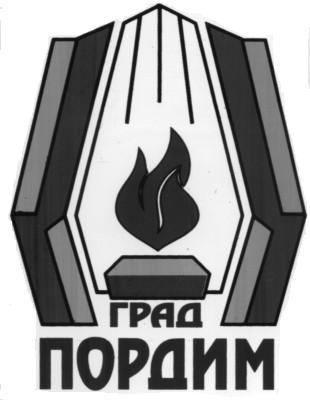 ОБЩИНСКИ  СЪВЕТ  ПОРДИМ,   ПЛЕВЕНСКА ОБЛАСТ                                                     5898 гр.Пордим, ул. “Ив.Божинов” № 1 , тел.06513/20-85,  факс: 06513/22-16, e-mail: obs.pordim@abv.bgН А Р Е Д Б Аза управление на общинските пътищаПриета с Решение №244 от 27.04.2021 г. по Протокол №20 от 27.04.2021 г. на Общински съвет ПордимГЛАВА ПЪРВА
ОБЩИ ПОЛОЖЕНИЯЧл. 1. (1) С тази Наредба се определят условията и реда за ползването, управлението, стопанисването, изграждането, ремонта, поддържането и финансирането, както и  управлението на безопасността на пътната инфраструктура на пътищата от общинската пътна мрежа на община Пордим.(2) Тази наредба не се прилага за:1. улиците в населените места и селищните образувания, с изключение на онези от тях, които едновременно са участъци от републикански или общински пътища;2. селскостопанските пътища, осигуряващи достъп до земеделски земи;3. горските пътища;4. частните пътища, неотворени за обществено ползване.Чл. 2. (1) Пътищата на територията на община Пордим образуват единна пътна мрежа и служат основно за превоз на пътници и товари.(2) Пътната мрежа се развива съобразно транспортните и социалните потребности на обществото, инфраструктурата на населените места и изискванията на нормативните актове, свързани с националната сигурност, опазването на околната среда и безопасността на движението.(3) Общинските пътища са свързани с републиканските пътища или с улиците в населените места.Чл. 3. (1) Общинските пътища са част от местната пътна мрежа, в която се включват и частните пътища.(2) Общинските и частните пътища са отворени за обществено ползване, осигуряват транспортни връзки от местно значение и са свързани с републиканските пътища.(3) Списъците на общинските пътища в община Пордим и промените в тях се утвърждават от Министерския съвет по предложение на министъра на транспорта и на министъра на регионалното развитие и благоустройството след съгласуване с кмета на община Пордим.(4) Трасетата на общинските пътища по уличната мрежа на населените места и селищните образувания в община Пордим се определят с общия устройствен план.Чл. 4.  (1) Общинските пътища са от местно значение и осигуряват маршрути от общински интерес.(2) За маршрути от общински интерес се смятат тези, които отговарят поне на едно от следните условия:1. свързват урбанизирани територии в дадена община помежду им или с общински и областни центрове;2. осигуряват транспортни връзки с други общински пътища, като образуват с тях непрекъсната пътна мрежа, свързана с републиканските пътища;3. осигуряват транспортни връзки с местности, курорти, жп гари, пристанища, културно-исторически паметници и други обекти от местно значение;4. свързват урбанизирани територии с обходни пътища от републиканските пътища.(3) Общинските пътища са част от местната пътна мрежа, чиято дължина се променя с решение на Министерския съвет в следните случаи:1. при промяна на публичната собственост на съществуващите пътища - по предложение на Агенция "Пътна инфраструктура" или на община Пордим;2. при промяна на собствеността на съществуващите общински и частни пътища - по силата на взаимна договореност на община Пордим и на отделни физически или юридически лица;3. при промяна на характера на съответния маршрут, което води и до промяна на функциите на пътя в транспортната система на страната;4. при изграждане от община Пордим на нови общински пътища.Чл. 5. (1) Общинските пътища (пътната инфраструктура) имат следните основни елементи:1. обхват на пътя;2. пътни съоръжения;3. пътни принадлежности.(2) Обхватът на пътя е площта, върху която са разположени земното платно и ограничителните ивици от двете му страни, заедно с въздушното пространство над него на височина, определена с нормите за проектиране на пътищата.(3) Обхватът на пътя по дължината на пътните съоръжения за преместване на препятствия и над тунелите включва хоризонталната проекция на съоръжението върху терена и ограничителните ивици от двете страни на тази проекция.(4) Ограничителните ивици по ал. 2 и 3 са с широчина до 2 м всяка.(5) Широчината на обхвата на пътя извън населените места и в границите на урбанизираните територии с нерегулирани съседни терени се определя с проекта на пътя.(6) Широчината на обхвата на първостепенните улици, които са част от републиканските или общинските пътища, в границите на урбанизираните територии се определя с подробен устройствен план.(7) При изграждане на нови пътища или реконструкция на участъци от съществуващи, с изключение на автомагистралите и скоростните пътища, успоредно на платното за движение от двете страни могат да се изграждат велосипедни алеи. При реконструкция на съществуващите пътища велосипедните алеи се изграждат върху стабилизиран банкет. При строителство на нови пътища велосипедните алеи се включват в обхвата на пътното платно. Велосипедните алеи се отделят от платното за автомобилно движение с открит бордюр и/или предпазна ограда.(8) Пътните съоръжения и пътните принадлежности се разполагат в обхвата на пътя, с изключение на базите за поддържане на републиканските пътища, енергозахранващите и осветителните съоръжения заедно с прилежащите им терени и снегозащитните съоръжения, които могат да се разполагат извън него.(9) Общинските пътища имат от двете си страни ограничителна строителна линия, която се разполага на 10 м, измерена хоризонтално и перпендикулярно на оста на пътя от края (ръба) на платното за движение или на лентата за аварийно спиране.(10) Когато ограничителната строителна линия попада в обхвата на пътя, тя се измества и се разполага по външния край на ограничителната ивица.(11) В границите на урбанизираните територии ограничителната строителна линия се определя с устройствените и застроителните планове.ГЛАВА ВТОРА
СОБСТВЕНОСТ И ПОЛЗВАНЕ НА ПЪТИЩАТАРаздел I
СобственостЧл. 6. (1) Общинските пътища са публична общинска собственост.(2) Собствеността на пътищата се разпростира върху всички основни елементи, съгласно Закона за пътищата и правилника за неговото прилагане.(3) Собствеността на общинските пътищата се променя в следните случаи:1. при промяна на функциите и значението на пътя по условията на чл. 3 и 4 чрез обявяването им за публична държавна собственост, по реда на Закона за държавната собственост;2. при отчуждаване на частни пътища и обезщетяване на техните собственици от община Пордим при условията и по реда на Закона за общинската собственост;3. въз основа на подадено писмено заявление от физически и юридически лица за прехвърляне собствеността на общински път и решение на общинския съвет за промяна на публичната собственост на пътя в частна собственост.Чл. 7. Собствеността на общината се разпростира върху всички основни елементи на пътищата - обхват, пътни съоръжения и пътни принадлежности, както и върху всички изоставени при реконструкцията пътни участъци, които са запазени и не е възстановено първоначалното предназначение на земята.Чл. 8. (1) Публичната собственост на пътищата се променя от държавна в общинска и обратно с решение на Министерския съвет по предложение на министъра на регионалното развитие и благоустройството и министъра на транспорта, информационните технологии и съобщенията.(2) Предложенията за промяна на собствеността на пътищата се подготвят и се представят в Министерството на регионалното развитие и благоустройството и Министерството на транспорта, информационните технологии и съобщенията от:1. председателя на Управителния съвет на Агенция "Пътна инфраструктура" след решение на Управителния съвет съгласувано с общината - за промяната в публична държавна собственост;2. кмета на общината съгласувано с Агенция "Пътна инфраструктура" - за промяната в публична общинска собственост.(3) Преписката на предложението за промяна на собствеността на пътищата съдържа:1. решение на Управителния съвет на Агенция "Пътна инфраструктура" и решение на общинския съвет, за промяна на публичната собственост на пътя;2. решение на общинския съвет за промяна на собствеността на съответния частен път;3. обяснителна записка с мотиви и обосновка на необходимостта от промяна на собствеността на пътя;4. писмено съгласие на заинтересуваните от промяната страни;5. съгласувателни писма;6. доклад на министъра на регионалното развитие и благоустройството и министъра на транспорта, информационните технологии и съобщенията до Министерския съвет.Раздел II
Обществено ползване на пътищата. КонцесииЧл. 9. Общественото ползване на общинските пътищата се изразява във:1. превоз на хора и товари с превозни средства, чиито размери, маса и натоварване на ос не надвишават нормите, определени от министъра на транспорта, информационните технологии и съобщенията;2. временно спиране и престой на превозни средства на определените за това места, разположени извън платното за движение;3. движение на велосипедисти, земеделска и горска техника, придвижване на пешеходци и прекарване на стада, когато няма въведени забрани за това.Чл.10. (1) Общинските пътища са отворени за обществено ползване при спазване на правилата, установени със Закона за общинската собственост и Закона за движение по пътищата.(2) Частните пътища могат да бъдат отворени за обществено ползване, когато това се налага от обществен интерес по решение на общинския съвет и със съгласието на собственика при договаряне на взаимоотношенията.(3) В договора по ал. 2 се определя вида и размера на дължимото обезщетение и задълженията на страните по поддържането и ремонта на пътя.(4) Договора по ал. 2 се сключва от кмета на община Пордим.Чл. 11. (1) За отделни общински и частни пътища или отделни участъци от тях могат да се въвеждат временни забрани за обществено ползване при извършване на ремонтни работи, при природни бедствия и аварии, при неблагоприятен водотоплинен режим на настилката, при възникване на опасност за сигурността на движението и при провеждане на масови спортни мероприятия.(2) Въвеждането на временни забрани за обществено ползване на отделни общински пътища или участъци от тях при извършване на ремонтни работи, при природни бедствия и аварии, при неблагоприятен водотоплинен режим на настилката, при възникване на опасност за сигурността на движението и при провеждане на масови спортни мероприятия се извършва със заповед на кмета на общината след съгласуване със звено "Пътна полиция" при Областна дирекция на Министерството на вътрешните работи - Плевен.(3) Разрешенията за въвеждане на временни забрани за обществено ползване на пътищата или на отделни техни участъци при условията на чл. 9, ал. 3, 4 и 5 от Закона за пътищата по искане на трети лица за общински и частни пътища се издават от кмета на общината след съгласуване със звено "Пътна полиция" при Областна дирекция на Министерството на вътрешните работи - Плевен.(4) Когато с разрешенията по ал. 2 се въвеждат временни забрани за обществено ползване на пътищата за повече от 8 часа, собственикът на пътя задължително сигнализира и указва обходен маршрут.Чл. 12. (1) Специалното ползване на общинските пътища се осъществява с разрешение на общинския съвет.(2) Физическите и юридическите лица заплащат такси за специалното ползване на пътищата, освен когато в международен договор, по който Република България е страна, е предвидено друго.(3) Размерът на таксите по ал. 2 се определя от общинския съвет.(4) Лицата, получили разрешение за специално ползване, отстраняват за своя сметка всички причинени от тях повреди и нанесени щети по пътищата или възстановяват разходите за това, направени от администрацията, управляваща пътя.(5) Специалното ползване на общинските пътища се извършва при спазване на наредбата на Министерския съвет по чл. 18, ал. 5 от Закона за пътищата.(6) При изграждането и експлоатацията на пътна връзка към търговски крайпътен обект или крайпътен обслужващ комплекс се спазват техническите изисквания за проектиране на пътища при условия и по ред, осигуряващи безопасността на движението.Чл. 13. (1) Концесия върху общински пътища, включително върху такива, които ще бъдат изградени със средства на концесионера, се предоставя при условията и по реда на Закона за концесиите.(2) Концесията може да се предоставя за изграждане, експлоатация или/и поддържане на конкретен общински път или на отделни негови участъци.(3) Концесионната територия обхваща обектите по ал. 2 и съответстващите им площи от основните елементи на пътя - обхват, пътни съоръжения и пътни принадлежности.ГЛАВА ТРЕТАУПРАВЛЕНИЕ И КОНТРОЛЧл. 14. (1) Общинските пътища се управляват от кмета на общината.(2) Кметът на община Пордим:1. организира, ръководи и контролира оперативното планиране на изграждането - проектиране и строителство, и поддържането на пътищата;2. осигурява изпълнението на проектите за строителство и поддържане на пътища, включително възлага обществени поръчки и концесии за тези дейности;3. организира, възлага, финансира и контролира дейностите, свързани непосредствено с проектирането, изграждането, управлението, ремонта, поддържането на пътищата и управлението на безопасността на пътната инфраструктура;4. организира и осъществява защитата на пътищата, включително на пътните съоръжения и на принадлежностите на пътя;5. осигурява общественото ползване на пътищата чрез регулиране и контрол на автомобилното движение, даване на разрешения и въвеждане на забрани за ползване на пътищата;6. упражнява контрол на превозните средства с оглед правилната експлоатация на пътищата и предпазването им от разрушаване;7. осигурява информация и прогнози за пътния трафик;8. издава и отнема разрешения за специално ползване на пътищата;9. упълномощава длъжностни лица в общинската администрацията, които да съставят актове за установени нарушения по общинските пътища.10. осъществява други дейности, определени със Закона за пътищата и с правилника за прилагането му, които не са свързани с ползване и разпореждане.(3) Община Пордим съгласува с Агенция "Пътна инфраструктура" проектите за изграждане и свързване на общинските с републикански пътища.(4) Собствениците на частни пътища съгласуват с община Пордим проектите за изграждането, експлоатацията и свързването им към общинските пътища.Чл. 15. Контролът на дейностите по управление на общинските пътища се осъществява от кмета на общината.ГЛАВА ЧЕТВЪРТА
ИЗГРАЖДАНЕ, РЕМОНТ, ПОДДЪРЖАНЕ НА ПЪТИЩАТА И УПРАВЛЕНИЕ НА БЕЗОПАСНОСТТА НА ПЪТНАТА ИНФРАСТРУКТУРАЧл.16. (1) Изграждането, ремонтът и поддържането на общинските пътища се осъществяват от общината.(2) Общинската администрация планира ежегодно дейностите по изграждане, ремонт и поддържане на общинските пътища и разработва строителните програми за това.(3) За общинските пътища се създава и поддържа информационна база, която съдържа:1. списък на пътните отсечки и дължината им;2. вид, основа;3. широчина на пътните платна;4. вид на покритието (конструкцията);5. банкети, канавки;6. водоотводни съоръжения;7. участъци с концентрация на ПТП;8. други данни.(4). За състоянието на пътищата се извършва периодично обследване и за отделните участъци се прави следната категоризация:1. категория "А" - неотложна нужда от ремонтно-възстановителни работи;2. категория "Б" - необходимост от ремонтно-възстановителни работи;3. категория "В" - не е необходим ремонт;4. категория "Г" - не е възможно да се поддържа, за основен ремонт.(5) Критериите за приоритетите за ремонт на пътни участъци са:1. връзка с други селища;2. население на селищата, които обслужва;3. среднодневна интензивност на движението;4. осигурено допълнително финансиране;5. период от време от последен ремонт;6. период от време от последно преасфалтиране;7. квадратура на участъците за ремонт.(6) След определянето на приоритетите по категории и ползване на критериите от ал. 5 се изготвя поименен списък на пътните участъци за включване в годишната инвестиционна програма на община Пордим.(7) Проектирането, строителството, ремонтът и поддържането на общинските пътищата се извършват при спазване на техническите норми и правила, определени с наредби на министъра на регионалното развитие и благоустройството, съобразно транспортното им значение, изискванията на движението и опазване на околната среда.Чл.17. (1) Строителството, ремонтът и поддържането на общинските пътища се финансират със собствени бюджетни средства, целеви субсидии от централния бюджет и други източници.(2) Общината финансира:1. дейностите, свързани с изграждането, реконструкцията, ремонта и поддържането на:а) общинските пътища;б) пътните възли и кръстовищата, както и частите от тях, които са част от общинската пътна мрежа;2. разходите, свързани с отчуждаването на терени и с промяна на предназначението на земеделски земи и гори и земи от горския фонд, необходими за изграждането на общински пътища и на частта от републиканските пътища в урбанизираните територии извън платната за движение.(3) Агенция "Пътна инфраструктура" и общината финансират съвместно проектите за изграждане и основен ремонт на участъците от републиканските пътища в границите на град Пордим в съотношение, както следва:1. от Агенция "Пътна инфраструктура" - в размер, пропорционален на строителната стойност на платното (платната) за движение извън границите на града;2. от общината - в размер, пропорционален на останалата част от строителната стойност на пътя.(4) За финансиране на дейностите по ал. 3 се постига взаимна договореност между Агенция "Пътна инфраструктура" и община Пордим, която се реализира по установения в чл. 41 от правилника за прилагане на Закона за пътищата ред.(5) Общината финансира дейностите по ал. 2 със средства от предоставените целеви трансфери от централния бюджет, от бюджетите и от сметките за средства от Европейския съюз на общините, с безвъзмездно предоставени средства и от заеми.(6) Със закона за държавния бюджет за съответната година се предвиждат средства за зимно поддържане и снегопочистване на общинските пътища.(7) Общината финансира програми за повишаване безопасността на движението по общинските пътища.Чл.18. (1) Поддържането на общинските пътища включва полагането на системни грижи за осигуряване на целогодишна нормална експлоатация на пътя и осъществяване на мерките за защита на неговите съоръжения и принадлежности.(2) Текущият ремонт на общинските пътища включва работите по отстраняване на локални повреди по настилката и пътните принадлежности, причинени от нормалната експлоатация на пътя.Чл.19. (1) Организирането на дейностите по поддържане на пътищата е задължение на общината за:а) общинските пътища;б) тротоарите, подземните съоръжения, велосипедните алеи, паркингите, пешеходните подлези, осветлението и крайпътното озеленяване извън платното (платната) за движение на републиканските пътища в границите на селата и селищните образувания(2) Видът, обхватът и периодичността на работите по поддържането и текущия ремонт на общинските пътища, както и изискванията към организацията и технологията за тяхното изпълнение се определят с наредба на министъра на регионалното развитие и благоустройството.Чл.20. (1) Зимното поддържане включва комплекс от мероприятия, насочени към поддръжка на общинските пътища в зимни условия.(2) При зимно поддържане на общинските пътищата се изпълняват следните видове работи:1. снегозащита на пътищата;2. събиране и предаване на информация за състоянието на пътната мрежа;3. снегопочистване;4. разпръскване на минерални материали (опесъчаване) за стопяване на снега и леда;5. организиране на работа при влошени метеорологични условия.(3) В земи, съседни на пътните участъци с интензивни снегонавявания през зимния период, могат да се разполагат временно снегозащитни огради и съоръжения.Чл.21. (1) Службите за контрол по чл. 165 от Закона за движението по пътищата със съдействието на общинска администрация – гр.Пордим, установяват ежегодно до 31 юли участъците от общинските пътища с концентрация на пътнотранспортни произшествия за периода от 1 юли на предходната година до 30 юни на текущата година или на по-кратък срок при основанията за това и подават информация за тях до Държавна агенция "Безопасност на движението по пътищата".(2) Кметът на общината или определените от него отговорни лица от общинската администрация са длъжни в срок до една година от установяването на участъците с концентрация на пътнотранспортни произшествия да предприемат действия за обезопасяването им съобразно функционалните им компетенции.(3) Условията и редът за установяване и обезопасяване на участъците с концентрация на пътнотранспортни произшествия се определят с наредбата по чл. 36б, ал. 9 от Закона за пътищата.Чл.22. (1)  Общинска администрация – гр.Пордим извършва периодични инспекции на общинските пътища в експлоатация най-малко един път годишно за гарантиране на достатъчни равнища на безопасност на конкретната инфраструктура.(2) Периодична инспекция за пътна безопасност е проверка на характеристиките и недостатъците на пътя, които налагат работи по поддържане от съображения за безопасност.Чл.23. (1)   Подаването на сигнали, свързани с установен риск за безопасността по отношение на пътната инфраструктура, както и получаването на информация за постъпили такива, се осъществява посредством национална единна електронна платформа.(2) Достъпът до платформата е свободен.(3) Условията и редът за разработване и управление на електронната платформа по ал. 1 се определят с акт на Министерския съвет.ГЛАВА ПЕТА
АДМИНИСТРАТИВНО-НАКАЗАТЕЛНИ РАЗПОРЕДБИЧл. 24. Установяването на нарушенията по Закона за пътищата и подзаконовите актове по прилагането му, издаването, обжалването и изпълнението на наказателните постановления се извършват по реда на Закона за административните нарушения и наказания.Чл. 25. Нарушенията по общинските пътища се установяват с актове, съставени от длъжностните лица, определени от кмета на община Пордим.Чл. 26. Наказателните постановления се издават от  кмета на общината или от упълномощено от него длъжностно лице.Чл. 27. Когато деянието съдържа признаци на престъпление, преписката се изпраща на прокурора.Чл. 28. (1) За нарушенията по чл. 52, ал. 1 и чл. 53 от Закона за пътищата, освен наложените санкции, нарушителят се задължава да отстрани последиците от нарушението в срока, определен в наказателното постановление.(2) При неизпълнение на изискванията по ал. 1, последиците се отстраняват от община Пордим, за сметка на нарушителя.(3) При извършване на дейности, определени като специално ползване на пътищата, без разрешение на администрацията, управляваща пътя, или на собственика на пътя, се налагат санкциите, предвидени в чл. 57, ал. 4, т. 1, 2, 3, 4 от Закона за пътищата.ДОПЪЛНИТЕЛНИ РАЗПОРЕДБИ§ 1. По смисъла на тази наредба:1. "Обществено ползване на пътищата" е обичайното използване на пътищата за превоз на пътници и товари с общоприетите пътни превозни средства или за придвижване на пешеходци.2. "Специално ползване на пътищата" е използването на пътищата за превозване на тежки и извънгабаритни товари или за осъществяване на други дейности в обхвата на пътя и в обслужващите зони, като: изграждане и експлоатация на търговски крайпътни обекти и на пътни връзки към тях, както и на площадки за оказване на пътна помощ и на пътни връзки към тях; изграждане и експлоатация на рекламни съоръжения; изграждане на нови и ремонт на съществуващи подземни и надземни линейни или отделно стоящи съоръжения и тяхната експлоатация в обхвата на пътя; временно ползване на части от пътното платно и земи в обхвата на пътя от други лица.3. "Повторно" е нарушението, когато е извършено в едногодишен срок от влизането в сила на наказателното постановление, с което извършителят е наказан за нарушение от същия вид.§ 2. За неуредените въпроси в тази Наредба се прилагат разпоредбите на Закона за пътищата и подзаконовите актове по неговото прилагане.ПРЕХОДНИ И ЗАКЛЮЧИТЕЛНИ РАЗПОРЕДБИ§ 3. Специалното ползване на пътищата чрез превозване на тежки и извън габаритни товари се извършва при условията и по реда на Наредбата по чл. 139, ал. 3 от Закона за движение по пътищата.§ 4. Указания по прилагане на Наредбата се дават от кмета на общината.§ 5. Наредбата се приема на основание чл. 23 от Закона за пътищата.§ 6. Наредбата влиза в сила в тридневен срок от публикуването й на официалната интернет страница на община Пордим.ПРЕДСЕДАТЕЛ НА ОбС:––––––––––––––––––––/КАТЯ ДИМИТРОВА/  